due Jun 9Week 2 ReflectionThis is your reflection for either the Chapter 2 or Chapter 3 videos. You only have to reflect on one of the videos. Hopefully, we'll get a mix of the two among the students in the class. The reflections should discuss the most important concepts presented in the videos and how you plan to apply these concepts in your present or future job situations.http://mediaplayer.pearsoncmg.com/assets/mymislab-2016-intro_MIS-imis_2016_topic_02Collaboration 202722 unread replies.22 replies.Q2-9 on page 73 asks about the impact that new technologies will have on collaboration and collaboration systems. Let's discuss all of the parts of that question, keeping in mind the three collaboration tool sets previously described as well as the goals of collaboration.Please don't cite the textbook. We all have that. Find some information from another source to increase our understanding.Here are the Q2-9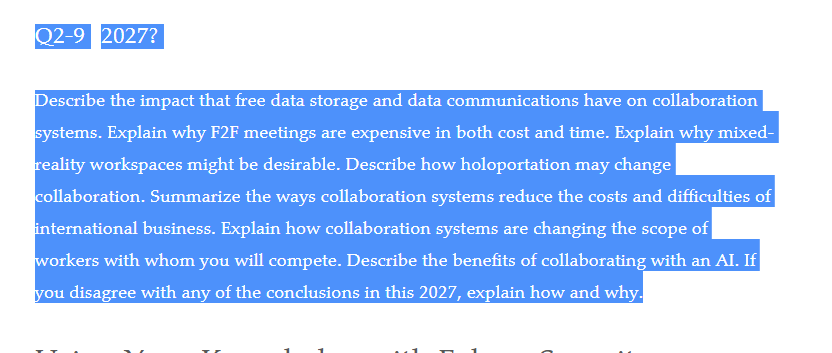 